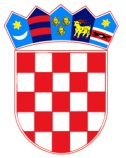        REPUBLIKA HRVATSKA BRODSKO – POSAVSKA ŽUPANIJA             OPĆINA  BEBRINA                 Općinsko vijeće	KLASA: 021-05/18-01/48URBROJ: 2178/02-03-18-1Bebrina, 7. rujna 2018. godine Na temelju članka 27. i članka 35. stavka 1. točka 2. Zakona o lokalnoj i područnoj (regionalnoj) samoupravi („Narodne novine“, br. 33/01, 60/01, 129/05, 109/07, 125/08, 36/09, 150/11, 144/12, 19/13, 137/15. i 123/17.), članka 32. Statuta Općine Bebrina („Službeni vjesnik Brodsko-posavske županije“ broj 02/2018), a u svezi članka 30. stavak 5. Pravilnika o provedbi Mjere 07 „Temeljne usluge  i obnova sela u ruralnim područjima“ iz Programa ruralnog razvoja RH za razdoblje 2014. – 2020. („Narodne novine“, br. 48/18.)  Općinsko vijeće Općine Bebrina na svojoj 13. sjednici održanoj dana 7. rujna  2018. godine, donosiODLUKUo davanju suglasnosti za provedbu ulaganja na području općine Bebrina u okviru projekta rekonstrukcije pješačke staze u naselju ZbjegČlanak 1.Ovom Odlukom daje se suglasnost Općini Bebrina za provedbu ulaganja na području jedinice lokalne samouprave Općine Bebrina unutar Mjere 07 „Temeljne usluge i obnova sela u ruralnim područjima“ iz Programa ruralnog razvoja Republike Hrvatske za razdoblje 2014.-2020., Podmjere 7.4. »Ulaganja u pokretanje, poboljšanje ili proširenje lokalnih temeljnih usluga za ruralno stanovništvo, uključujući slobodno vrijeme i kulturne aktivnosti te povezanu infrastrukturu«, tip operacije 7.4.1 »Ulaganja u pokretanje, poboljšanje ili proširenje lokalnih temeljnih usluga za ruralno stanovništvo, uključujući slobodno vrijeme i kulturne aktivnosti te povezanu infrastrukturu« u sklopu projekta rekonstrukcije pješačke staze u naselju Zbjeg.Članak 2.Ulaganje iz članka 1. ove Odluke planira se prijaviti na natječaj za provedbu podmjere 7.4. “Ulaganje u pokretanje, poboljšanje ili proširenje lokalnih temeljnih usluga za ruralno stanovništvo, uključujući slobodno vrijeme i kulturne aktivnosti te povezanu infrastrukturu“ provedba tipa Operacije 7.4.1. „Ulaganja u pokretanje, poboljšanje ili proširenje lokalnih temeljnih usluga za ruralno stanovništvo, uključujući slobodno vrijeme i kulturne aktivnosti te povezanu infrastrukturu“ Programa ruralnog razvoja RH za razdoblje 2014. – 2020. Članak 3.Ova suglasnost daje se na temelju „Opisa projekta“ koji je prilog ove Odluke te čini njezin sastavni dio.Članak 4.Ova Odluka stupa na snagu danom objave u Službenom vjesniku Brodsko-posavske županije.OPĆINSKO VIJEĆE OPĆINE BEBRINAPredsjednik Općinskog vijećaMijo Belegić, ing.Dostaviti:Dosje sjednica.Službeni vjesnik „Brodsko-posavske županije“Pismohrana.